	I percorsi di ingresso e di uscita dall’edificio e dalla Sala riunioni sono chiaramente identificati con opportuna segnaletica, in modo da prevenire il rischio di interferenza fra flussi di persone in entrata e in uscita. Sono vietati assembramenti nel locale del seggio e nel corridoio di accesso, con obbligo di distanziamento delle persone in attesa di votare, anche tramite apposita segnaletica. Nei momenti di maggiore afflusso, è obbligatorio attendere all’esterno dell’edificio. Le postazioni di voto sono posizionate in modo da garantire il distanziamento fra gli elettori. La Sala  deve essere oggetto di frequente e accurata pulizia. Durante le operazioni di voto, i componenti del seggio indossano la mascherina, rispettano il distanziamento fra loro e procedono alla pulizia delle superfici di maggior contatto. Utilizzano altresì con frequenza il gel disinfettante per le mani. L’elettore è ammesso all’edificio se la temperatura corporea misurata tramite termometro infrarossi non è superiore a 37,5° e se indossa la mascherina. Nell’attesa dell’accesso alla Sala , ogni elettore deve rispettare il distanziamento. Prima di accedere alla Sala  l’elettore deve procedere alla igienizzazione delle mani tramite apposito gel disinfettante messo a disposizione in prossimità della porta. Una volta entrato , l’elettore deve rispettare il distanziamento. Per le operazioni di riconoscimento dell’elettore, è consentito abbassare temporaneamente la mascherina, limitatamente al tempo necessario all’identificazione. Dopo il voto, l’inserimento delle schede elettorali nelle urne deve essere fatto personalmente dall’elettore, evitando il maneggio della scheda da parte dei componenti del seggio elettorale. Completate le operazioni di voto, è consigliata una  nuova disinfezione delle mani. Gli elettori devono trattenersi  nell’edificio per il tempo strettamente necessario ad esercitare il diritto di voto, senza creare assembramenti. Il numero di elettori che possono accedere contemporaneamente alla Sala  non deve superare il numero delle postazioni di voto. Gli elettori possono usufruire del bagno situato nel corridoio principale. I componenti del seggio possono utilizzare gli altri servizi igienici della sede riservati al personale interno . Agli elettori non è consentito l’accesso ad altri locali della sede diversi da quello riservato alle operazioni di voto, se non per attività amministrative urgenti e indifferibili e purché ciò non costituisca assembramento. Operazioni di scrutinio Fermo restando quanto sopra relativamente al distanziamento e alla necessità di indossare la mascherina protettiva, i componenti del seggio maneggiano le schede indossando guanti monouso. Comitato interno di sicurezzaPistoia 23/09/2020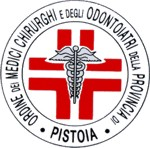 